Online bewegen, mij houd je niet tegen!Anouk Bongers en Rik van der Meij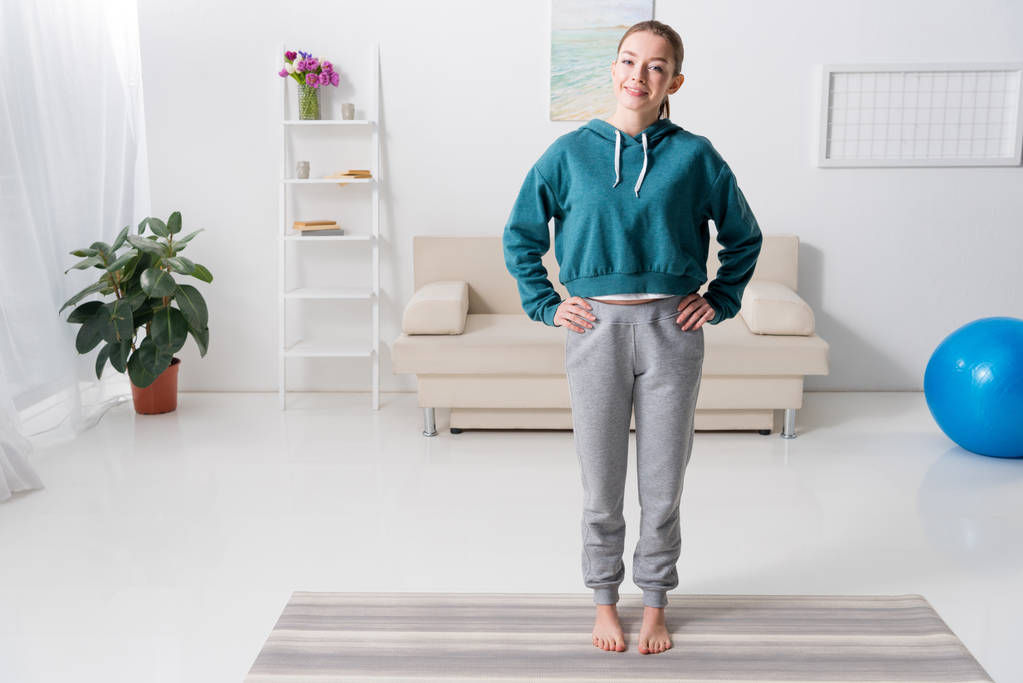 Bewegen is gezond! Ben je slechtziend of blind en wil je graag aan je conditie werken? Zie je er tegenop omdat je bijvoorbeeld moet reizen naar een sportschool? Of dat je allerlei materialen moet aanschaffen? Dan is deze online training iets voor jou. Hij is zo gemaakt dat je alle oefeningen thuis kunt doen op een moment dat het jou schikt. Ook hoef je er geen spullen voor aan te schaffen.De training is ontwikkeld voor mensen met een visuele beperking en bestaat uit acht sessies. In elke sessie train je een deel van je lichaam. De oefeningen kunnen door iedereen gedaan worden, of je nu al ervaring met sporten hebt of helemaal niet. Kun je de instructievideo’s niet of niet goed zien? Geen probleem. De oefeningen worden zo uitgelegd dat je ze ook kunt volgen als je alleen luistert.Om de oefeningen comfortabel te kunnen doen heb je wat ruimte nodig en een ondergrond waar je prettig op kunt liggen.Er is een training met een vrouwelijke coach beschikbaar, en een met een mannelijke. Je kunt dus kiezen of je de training van Anouk of die van Rik gaat volgen. De trainingen zijn gelijkwaardig, maar de volgorde en de gebruikte oefeningen verschillen van elkaar. Als je acht sessies bij de een hebt gedaan, schroom dan niet om daarna ook de andere sessies bij de ander te volgen.Je kunt de videosessies starten vanuit onderstaand overzicht. Ook kun je de sessies via de afspeellijst op Youtube benaderen.Online bewegen, mij houd je niet tegen, met AnoukSessie 1 Anouk: Introductie, het onderlichaamSessie 2 Anouk: Het onderlichaam deel 2Sessie 3 Anouk: Het onderlichaam en de coreSessie 4 Anouk: De core deel 2Sessie 5 Anouk: De core en het bovenlichaamSessie 6 Anouk: Het bovenlichaamSessie 7 Anouk: Het gehele lichaamSessie 8 Anouk: Het gehele lichaam en afsluitingOnline bewegen, mij houd je niet tegen, met RikSessie 1 Rik: Introductie, het bovenlichaamSessie 2 Rik: Het bovenlichaam deel 2Sessie 3 Rik: Het bovenlichaam deel 3Sessie 4 Rik: Het onderlichaamSessie 5 Rik: Het onderlichaam deel 2Sessie 6 Rik: De coreSessie 7 Rik: De core deel 2Sessie 8 Rik: De core en afsluitingHeb je nog vragen?Mail naar kennisportaal@visio.org, of bel 088 585 56 66.Meer artikelen, video’s en podcasts vind je op kennisportaal.visio.orgKoninklijke Visio expertisecentrum voor slechtziende en blinde mensenwww.visio.org 